Схема № 48Забайкальский край Карымский район с. Тыргетуй МДОУ Детский сад, ул.Бр.Федоровых, 21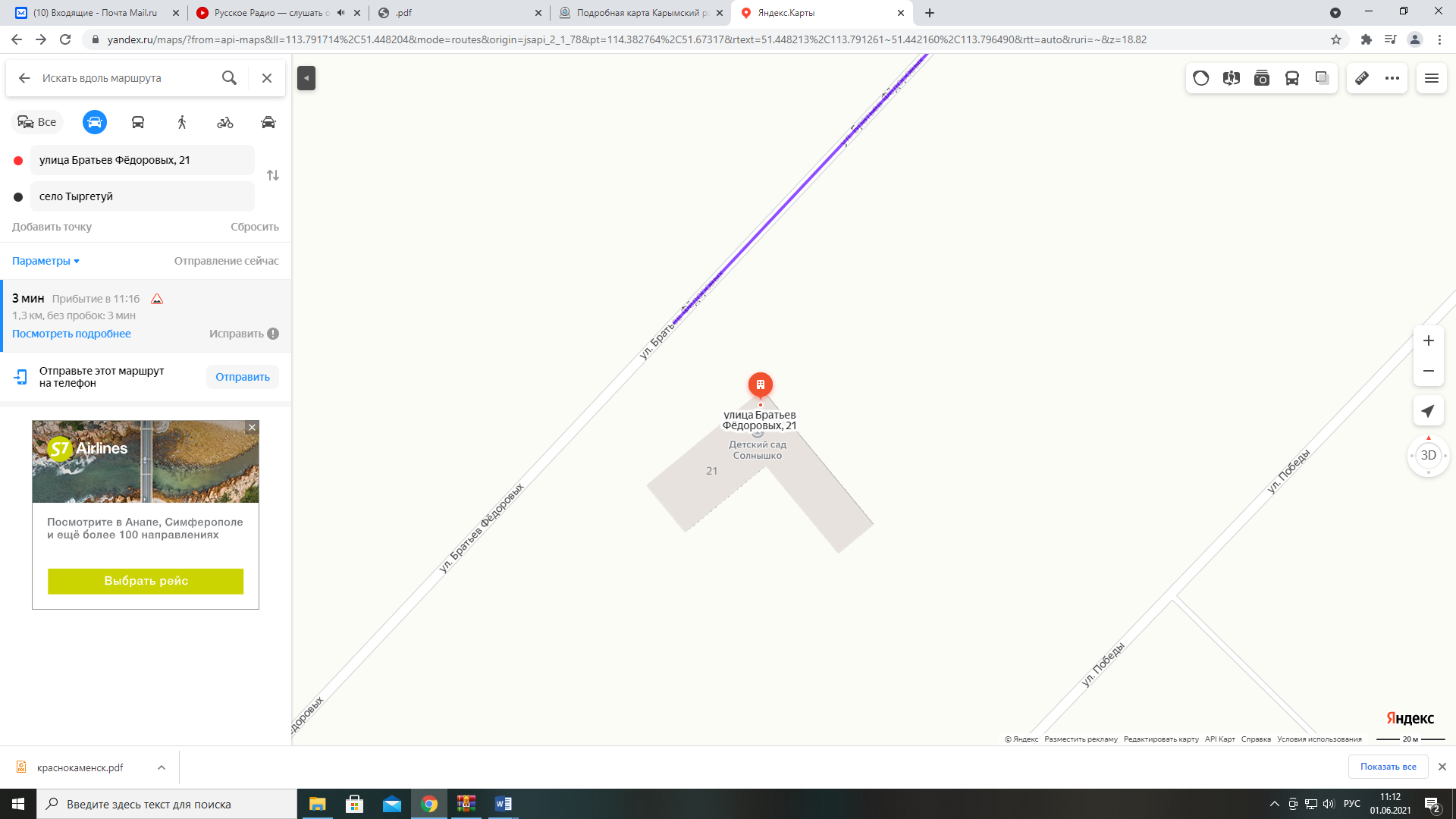 